Сумська міська радаVIІІ СКЛИКАННЯ XVIII СЕСІЯРІШЕННЯвід 16 лютого 2022 року № 2780-МР м. СумиРозглянувши звернення громадянина, надані документи, відповідно до статей 12, 35, 79-1, частини шостої, сьомої статті 118, 121, 122 Земельного кодексу України, статті 50 Закону України «Про землеустрій», частини четвертої статті 15 Закону України «Про доступ до публічної інформації», ураховуючи протокол засідання постійної комісії з питань архітектури, містобудування, регулювання земельних відносин, природокористування та екології Сумської міської ради від 09.12.2021 № 42, керуючись пунктом 34 частини першої статті 26 Закону України «Про місцеве самоврядування в Україні», Сумська міська рада ВИРІШИЛА:Надати Заїці Петру Костянтиновичу дозвіл на розроблення                                 проекту землеустрою щодо відведення у власність земельної ділянки за  адресою: м. Суми, на території колишнього садівничого                                          кооперативу «Олдиш-86», земельна ділянка № 49, орієнтовною площею до 0,0600 га для індивідуального садівництва.Сумський міський голова	 				Олександр ЛИСЕНКОВиконавець: Клименко Ю.М.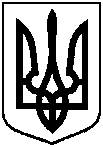 Про надання Заїці Петру Костянтиновичу дозволу                                    на розроблення проекту землеустрою щодо відведення у власність земельної ділянки за адресою: м. Суми, на території колишнього садівничого кооперативу «Олдиш-86», земельна ділянка № 49, орієнтовною площею  до 0,0600 га